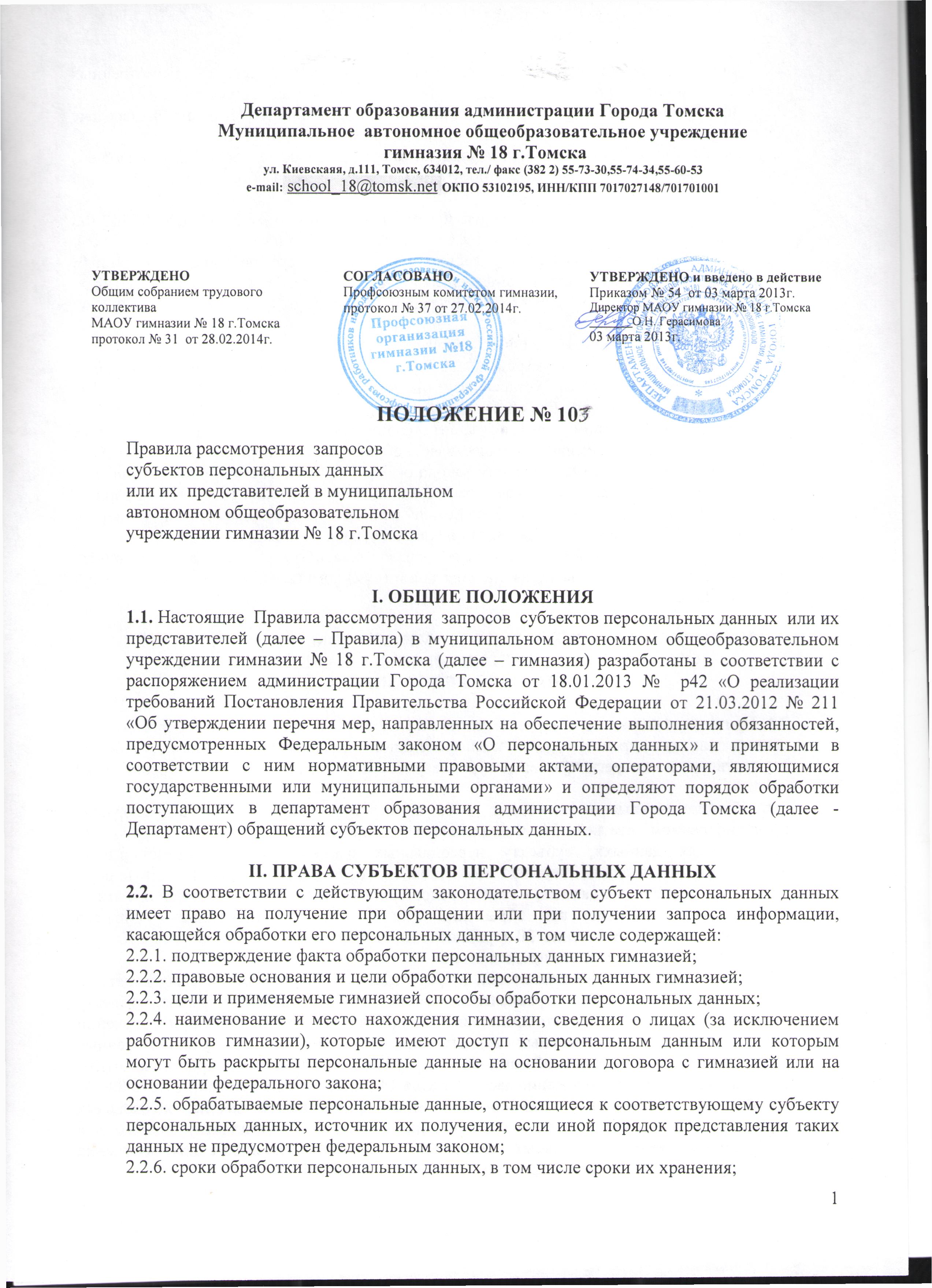 Департамент образования администрации Города Томска2.2.7. порядок осуществления субъектом персональных данных прав, предусмотренных Федеральным законом от 27.07.2006 № 152-ФЗ «О персональных данных»;2.2.8. информацию об осуществленной или о предполагаемой трансграничной передаче данных;2.2.9. наименование или фамилию, имя, отчество и адрес лица, осуществляющего обработку персональных данных по поручению гимназии, если обработка поручена или будет поручена такому лицу;2.2.10. иные сведения, предусмотренные Федеральным законом от 27.07.2006 № 152-ФЗ «О персональных данных» или другими федеральными законами.2.3. Право субъекта персональных данных на доступ к его персональным данным ограничивается в соответствии с федеральными законами, в том числе в случаях, предусмотренных частью 8 статьи 14 Федерального закона от 27.07.2006 № 152-ФЗ «О персональных данных».2.4. Субъект персональных данных вправе требовать от гимназии уточнения его персональных данных, их блокирования или уничтожения в случае, если персональные данные являются неполными, устаревшими, неточными, незаконно полученными или не являются необходимыми для заявленной цели обработки, а также принимать предусмотренные законом меры по защите своих прав. Если субъект персональных данных считает, что гимназия осуществляет обработку его персональных данных с нарушением требований Федерального закона от 27.07.2006 № 152-ФЗ «О персональных данных» или иным образом нарушает его права и свободы, субъект персональных данных вправе обжаловать действия или бездействие гимназии в уполномоченном органе по защите прав субъектов персональных данных или в судебном порядке.2.5. Субъект персональных данных имеет право на защиту своих прав и законных интересов, в том числе на возмещение убытков и (или) компенсацию морального вреда в судебном порядке.III. ПОРЯДОК РАБОТЫ С ЗАПРОСАМИ, УВЕДОМЛЕНИЯМИ И ИНЫМИОБРАЩЕНИЯМИ СУБЪЕКТОВ ПЕРСОНАЛЬНЫХ ДАННЫХИЛИ ИХ ПРЕДСТАВИТЕЛЕЙ3.1. При поступлении запроса, уведомления или иного обращения субъекта персональных данных или его представителя уполномоченными должностными лицами гимназии осуществляется его регистрация в журнале учета обращений субъектов персональных данных.3.2. Уполномоченные должностные лица гимназии обязаны сообщить в порядке, предусмотренном статьей 14 Федерального закона от 27.07.2006 № 152-ФЗ «О персональных данных», субъекту персональных данных или его представителю информацию о наличии персональных данных, относящихся к соответствующему субъекту персональных данных, а также предоставить возможность ознакомления с этими персональными данными при обращении субъекта персональных данных или его представителя либо в течение 30 (тридцати) дней с даты получения запроса субъекта персональных данных или его представителя.3.3. В случае отказа в предоставлении информации о наличии персональных данных о соответствующем субъекте персональных данных или персональных данных субъекту персональных данных или его представителю при их обращении либо при получении запроса субъекта персональных данных или его представителя уполномоченные должностные лица гимназии обязаны дать в письменной форме мотивированный ответ, содержащий ссылку на положение части 8 статьи 14 Федерального закона от 27.07.2006 № 152-ФЗ «О персональных данных» или иного федерального закона, являющееся основанием для такого отказа, в срок, не превышающий 30 (тридцати) дней со дня обращения субъекта персональных данных или его представителя либо с даты получения запроса субъекта персональных данных или его представителя.3.4. Уполномоченные должностные лица гимназии обязаны предоставить безвозмездно субъекту персональных данных или его представителю возможность ознакомления с персональными данными, относящимися к этому субъекту персональных данных. В срок, не превышающий 7 (семи) рабочих дней со дня предоставления субъектом персональных данных или его представителем сведений, подтверждающих, что персональные данные являются неполными, неточными или неактуальными, уполномоченные должностные лица гимназии обеспечивают внесение в них необходимых изменений. В срок, не превышающий 7 (семи) рабочих дней со дня представления субъектом персональных данных или его представителем сведений, подтверждающих, что такие персональные данные являются незаконно полученными или не являются необходимыми для заявленной цели обработки, уполномоченные должностные лица гимназии обязаны уничтожить такие персональные данные. Уполномоченные должностные лица гимназии обязаны уведомить субъекта персональных данных или его представителя о внесенных изменениях и предпринятых мерах и принять разумные меры для уведомления третьих лиц, которым персональные данные этого субъекта были переданы.3.5. Уполномоченные должностные лица гимназии обязаны сообщить в уполномоченный орган по защите прав субъектов персональных данных по запросу этого органа необходимую информацию в течение 30 (тридцати) дней с даты получения такого запроса.3.6. Документальное оформление работы с запросами, уведомлениями и иными обращениями субъектов персональных данных и их представителей осуществляется в соответствии с формами, приведенными в приложениях 1 - 12 к настоящим Правилам.3.7. Во всем ином, что не урегулировано настоящими Правилами, при работе с запросами, уведомлениями и иными обращениями по вопросам обработки персональных данных уполномоченные должностные лица гимназии руководствуются действующим законодательством и муниципальными правовыми актами муниципального образования «Город Томск».Приложение 1к Правилам рассмотрения запросов субъектов персональных данных или их представителей в муниципальном автономном общеобразовательном учреждении гимназии № 18 г.Томска                                            В ______________________________                                             (указать уполномоченный орган)Уведомление об уничтожении(примерная форма)    Настоящим уведомлением сообщаем вам, что в связи с_________________________________________________________________________________________________________________________________________ персональныеданные __________________________________ уничтожены.         (указать персональные данные)______________________   __________________________   _____________________      (должность)                (подпись)                    (ФИО)                                               "___" _____________ 20___ г.Приложение 2к Правилам рассмотрения запросов субъектов персональных данных или их представителей в муниципальном автономном общеобразовательном учреждении гимназии № 18 г.Томск                                           В ______________________________                                             (указать уполномоченный орган)Уведомление об устранении допущенных нарушений(примерная форма)    Настоящим  уведомлением  сообщаем  вам,  что допущенные  нарушения  приобработке          персональных          данных,          а          именно___________________________________________________________________________________________________________________________________________________________________________________________________ устранены.       (указать допущенные нарушения)______________________   __________________________   _____________________      (должность)                (подпись)                    (ФИО)                                               "___" _____________ 20___ г.Приложение 3к Правилам рассмотрения запросов субъектов персональных данных или их представителей в муниципальном автономном общеобразовательном учреждении гимназии № 18 г.ТомскЗапрос(примерная форма)    Уважаемый(ая) ________________________________________ (ФИО), в связи с______________________ у муниципального автономного общеобразовательного учреждения гимназии № 18 г.Томска  возникла необходимость получения  следующей  информации,  составляющей  Ваши  персональные  данные_______________________________________________.           (перечислить информацию)    Просим Вас предоставить указанные сведения в течение _____ рабочих днейс момента получения настоящего запроса.    В   случае  невозможности  предоставить  указанные  сведения  просим  вуказанный  срок  дать  письменное  согласие на получение  нами  необходимойинформации из следующих источников __________________, следующими способами_______________________________________.    По результатам обработки указанной информации нами планируется принятиеследующих    решений,   которые   будут   доведены   до   Вашего   сведения____________________________________.    Против  принятого  решения  Вы  имеете  право  заявить  свои письменныевозражения в ____________________ срок.______________________   __________________________   _____________________      (должность)                (подпись)                    (ФИО)                                               "___" _____________ 20___ г.Приложение 4к Правилам рассмотрения запросов субъектов персональных данных или их представителей в муниципальном автономном общеобразовательном учреждении гимназии № 18 г.ТомскУведомление о блокировании(примерная форма)    Уважаемый(ая) _____________________________________ (Ф.И.О.), в связи с_______________________________________ сообщаем Вам, что Ваши персональныеданные _____________________________ заблокированы на срок _____.       (указать персональные данные)______________________   __________________________   _____________________      (должность)                (подпись)                    (ФИО)                                               "___" _____________ 20___ г.Приложение 5к Правилам рассмотрения запросов субъектов персональных данных или их представителей в муниципальном автономном общеобразовательном учреждении гимназии № 18 г.ТомскУведомление об уточнении(примерная форма)    Уважаемый(ая) _____________________________________ (Ф.И.О.), в связи с_______________________________________ сообщаем Вам, что Ваши персональныеданные       уточнены       в       соответствии       со       сведениями:___________________________________________.______________________   __________________________   _____________________      (должность)                (подпись)                    (ФИО)                                               "___" _____________ 20___ г.Приложение 6к Правилам рассмотрения запросов субъектов персональных данных или их представителей в муниципальном автономном общеобразовательном учреждении гимназии № 18 г.ТомскУведомление(примерная форма)    Уважаемый(ая) _______________________________________________ (Ф.И.О.),Муниципальным автономным общеобразовательным учреждением гимназией № 18 г.Томска  производится обработка сведений, составляющих Ваши    персональные                          данные: __________________________________________________________________.                            (указать сведения)    Цели обработки: _________________________________________________________________________________________________________________________________.    Способы обработки: ______________________________________________________________________________________________________________________________.    Перечень  лиц, которые  имеют  доступ  к  информации,  содержащей  Вашиперсональные данные или могут получить такой доступ:    По результатам обработки указанной информации нами планируется принятиеследующих    решений,   которые   будут   доведены   до   Вашего   сведения______________________________________________________________________________________________________________________________________.    Против  принятого  решения  Вы  имеете  право заявить  свои  письменныевозражения в ____________________ срок.______________________   __________________________   _____________________      (должность)                (подпись)                    (ФИО)                                               "___" _____________ 20___ г.Приложение 7к Правилам рассмотрения запросов субъектов персональных данных или их представителей в муниципальном автономном общеобразовательном учреждении гимназии № 18 г.ТомскДиректору муниципального автономного общеобразовательного учреждения гимназии № 18 г.Томска______________________________________________________________от _____________________________ ______________________________________________________________ _______________________________    (Ф.И.О., фактический адрес проживания, тел.)                                                                                           Заявление(примерная форма)    Прошу   заблокировать  обрабатываемые  Вами  мои  персональные  данные:___________________________________________________________________________                 (указать блокируемые персональные данные)на срок: _________________________________________________________________;                            (указать срок блокирования)в связи с тем, что _______________________________________________________.                      (указать причину блокирования персональных данных)                             ___________________   ________________________                                  (подпись)                 (ФИО)                                               "___"______________ 20___ г.Приложение 8к Правилам рассмотрения запросов субъектов персональных данных или их представителей в муниципальном автономном общеобразовательном учреждении гимназии № 18 г.ТомскДиректору муниципального автономного общеобразовательного учреждения гимназии № 18 г.Томска______________________________________________________________от _____________________________ ______________________________________________________________ _______________________________    (Ф.И.О., фактический адрес проживания, тел.)                                                                                           Заявление(примерная форма)    Прошу предоставить мне для ознакомления обрабатываемую Вами информацию,составляющую  мои  персональные  данные,  указать  цели, способы и сроки ееобработки,  предоставить  сведения  о  лицах,  которые  имеют  к ней доступ(которым  может  быть  предоставлен  такой  доступ),  сведения о том, какиеюридические последствия для меня может повлечь ее обработка.    В случае отсутствия такой информации прошу Вас уведомить меня об этом.                             ___________________   ________________________                                  (подпись)                 (ФИО)                                               "___"______________ 20___ г.Приложение 9к Правилам рассмотрения запросов субъектов персональных данных или их представителей в муниципальном автономном общеобразовательном учреждении гимназии № 18 г.ТомскДиректору муниципального автономного общеобразовательного учреждения гимназии № 18 г.Томска______________________________________________________________от _____________________________ ______________________________________________________________ _______________________________                                                                                              (Ф.И.О., фактический адрес проживания, тел.)       Заявление(примерная форма)    Прошу    уничтожить  обрабатываемые  Вами  мои    персональные  данные:___________________________________________________________________________                (указать уничтожаемые персональные данные)в связи с тем, что _______________________________________________________.                     (указать причину уничтожения персональных данных)                             ___________________   ________________________                                  (подпись)                 (ФИО)                                               "___"______________ 20___ г.Приложение 10к Правилам рассмотрения запросов субъектов персональных данных или их представителей в муниципальном автономном общеобразовательном учреждении гимназии № 18 г.ТомскДиректору муниципального автономного общеобразовательного учреждения гимназии № 18 г.Томска______________________________________________________________от _____________________________ ______________________________________________________________ _______________________________            (Ф.И.О., фактический адрес проживания, тел.Заявление(примерная форма)    Прошу    уточнить  обрабатываемые  Вами  мои   персональные   данные  всоответствии со сведениями:___________________________________________________________________________            (указать уточненные персональные данные заявителя)в связи с тем, что _______________________________________________________.                      (указать причину уточнения персональных данных)                             ___________________   ________________________                                  (подпись)                 (ФИО)                                               "___"______________ 20___ г. N      Должность         Ф.И.О.      Вид доступа     Примечания     